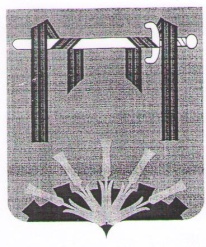 СОВЕТ ДЕПУТАТОВ ФЕРШАМПЕНУАЗСКОГО СЕЛЬСКОГО ПОСЕЛЕНИЯНАГАЙБАКСКОГО РАЙОНА     ЧЕЛЯБИНСКОЙ  ОБЛАСТИРЕШЕНИЕ «08» июня   2022 №6 Совет депутатов Фершампенуазского сельского поселения Нагайбакского муниципального района  Р Е Ш А Е Т:В целях организации работы по ведению, хранению, учету и сохранности муниципального имущества, в соответствии с п. 3 ч.1 ст. 14 Федерального закона от 06.10.2003 № 131-ФЗ,  п. 1 ст. 299 ГК РФ, п. 2 ст. 11 Федерального закона от 14.11.2002 N 161-ФЗ "О государственных и муниципальных унитарных предприятиях", ст. 25 Устава Фершампенуазского сельского поселения: Заключить дополнительное соглашение к Договору на право хозяйственного ведения муниципальным имуществом   от «30» декабря  2021 г дополнительное соглашение о передаче муниципального имущества (Приложение №1).  Настоящее решение вступает в силу со дня его принятия.Глава сельского поселения                                              Б.А.СагитдиновПредседатель Совета депутатов                                                              В.А.Кугенева     Приложение №1  к решению Совета депутатов Фершампенуазского сельского поселенияДОПОЛНИТЕЛЬНОЕ  СОГЛАШЕНИЕ  № _1_К  ДОГОВОРУ НА ПРАВО ХОЗЯЙСТВЕННОГО ВЕДЕНИЯМУНИЦИПАЛЬНЫМ ИМУЩЕСТВОМ  от «30» декабря 2021 г.о передаче объектов в хозяйственное ведениес. Фершампенуаз                                                                                                                                                            «08» июня  2022г.        Администрация Фершампенуазского сельского поселения, (именуемая далее "Администрация") в лице главы  Фершампенуазского сельского поселения  Нагайбакского  муниципального района Челябинской области Сагитдинова Бориса Александровича, действующего на основании Устава (ОГРН 1027401782935, ИНН 7435000591), расположенная по адресу:  Челябинская область Нагайбакский район с. Фершампенуаз ул. Ленина д.64, с одной стороны, и Муниципальное унитарное предприятие «Жилищно-коммунального хозяйства» (именуемое далее "Предприятие"), в лице директора Толмачева Александра Васильевича, действующего на основании Устава (ОГРН 1217400040868, ИНН 7458004521), расположенное по адресу: Челябинская область, Нагайбакский район, с. Фершампенуаз, ул.Мира, д.21, с другой стороны, представляющие интересы собственника – муниципального образования Фершампенуазского сельского поселения, с другой стороны, заключили настоящее дополнительное соглашение о нижеследующем:Общие положения      1.1.На основании распоряжения Главы Фершампенуазского сельского поселения от «08» июня 2022 г. № 117р.о внесении изменений и дополнений в Договор на право хозяйственного ведения муниципальным имуществом  от «30» декабря  2021 г.  Фершампенуазское сельское поселение передает, а Предприятие принимает в хозяйственное ведение объекты муниципального имущества  (см. приложение к дополнительному соглашению) для использования в целях:  организации работы по ведению, хранению, учету и сохранности муниципального имущества, в соответствии с п. 3 ч.1 ст. 14 Федерального закона от 06.10.2003 № 131-ФЗ,  п. 1 ст. 299 ГК РФ, п. 2 ст. 11 Федерального закона от 14.11.2002 N 161-ФЗ "О государственных и муниципальных унитарных предприятиях", ст. 25 Устава Фершампенуазского сельского поселения.        На основании данного дополнительного соглашения Договор на право хозяйственного ведения муниципальным имуществом  от «30» декабря  2021 г. рассматривать совместно с вновь выдаваемым дополнительным соглашением № _1_ от «08»  июня 2022 г.2. Прочие условия        2.1. Настоящее дополнительное соглашение оформляется не менее чем в четырех экземплярах, имеющих одинаковую юридическую силу и являющихся неотъемлемой частью Договора на право хозяйственного ведения муниципальным имуществом  от «30» декабря  2021 г:        один экземпляр остается в Администрации Фершампенуазского сельского поселения;        один экземпляр выдается Предприятию;        два экземпляра – для государственного органа, осуществляющего государственную регистрацию.        2.2. Споры по соглашению разрешаются в установленном законом порядке.        2.3. Право хозяйственного ведения подлежит государственной регистрации в органе, осуществляющем государственную регистрацию прав. Дополнительное соглашение считается заключенным с момента его подписания. Реквизиты и подписи сторон:приложение к                                                                    Дополнительному соглашению                                                                              №_1__ от «__08_»__июня__2022г. ПЕРЕЧЕНЬобъектов муниципального имущества,передаваемых в хозяйственное ведение ______Муниципальное унитарное предприятие «Жилищно-коммунального хозяйства»______полное наименование предприятияГлава поселения                                                         Директор МУП «ЖКХ» _____________ Б.А.Сагитдинов                             ___________А.В.Толмачев        с.ФершампенуазО заключении дополнительного соглашенияк Договору на право хозяйственного ведениямуниципальным имуществомАдминистрация Фершампенуазского сельского поселенияАдрес места нахождения: 457 650 Челябинская обл., Нагайбакский район с. Фершампенуаз ул. Ленина д. 64Email: Fersham_sp@mail.ruТел. (35157)2-31-05. ОГРН 1027401782935, ИНН 7435000591, КПП 745801001Р/сч03231643756424906900В Банк: Отделение Челябинск Банка России// УФК по Челябинской области г. Челябинск, БИК 017501500, кор/сч40102810645370000062Глава Администрации________________Б.А. Сагитдинов____________________________2022 г.М. П.Муниципальное унитарное предприятие «Жилищно – коммунального хозяйства»ИНН 7458004521КПП 745801001ОКАТО75242890001ОГРН 1217400040868ОКПО52905070в Челябинское отделение №8597 ПАО Сбербанк, р/сч. 40702810572000052298к/сч. 30101810700000000602БИК 047501602Тел. 8(35157)2-20-16Директор_____________А.В.Толмачев____________________________2022 г.М. П.№ п/пНаименование объектаЕдиница измеренияМощность, протяженность, количество1Скважина № 1 Челябинская область Нагайбакский район с. Фершампенуаз,  совхоз ЗнаменскийКад.№ 74:15:0704012:148Шт12Скважина № 301 Челябинская область Нагайбакский район, с. Фершампенуаз совхоз ЗнаменскийКад.№ 74:15:0704023:175Шт13Скважина № 1294 Челябинская область Нагайбакский район, п. Курганный, совхоз «Знаменский»Кад.№ 74:15:0706001:201Шт14Скважина № 3522 Челябинская область Нагайбакский район с. Фершампенуаз, ул. Мира,  сооружение №51Кад.№ 74:15:0704006:281Шт15Скважина №  3524 Челябинская область Нагайбакский район, с. Фершампенуаз совхоз ЗнаменскийКад.№ 74:15:0701001:424Шт16Скважина № 3754 Челябинская область Нагайбакский район, п.Знаменка, совхоз «Знаменский»Кад.№ 74:15:0705001:563Шт17Скважина № 4118 Челябинская область Нагайбакский район, с Фершампенуаз, ЧелябоблводоканалКад.№ 74:15:0701001:423Шт18Скважина № 4177 Челябинская область Нагайбакский район п. Рассвет совхоз «Знаменский»Кад.№ 74:15:0708001:91Шт19Скважина № 5170 Челябинская область Нагайбакский район, с. Фершампенуаз , «Челябоблводоканал»Кад.№ 74:15:0701001:422Шт110Скважина № 5171 Челябинская область Нагайбакский район, с Фершампенуаз, ЧелябоблводоканалКад.№ 74:15:0703005:379Шт111Скважина №  5172 Челябинская область Нагайбакский район с. Фершампенуаз, ЧелябоблводоканалКад.№ 74:15:0703005:378Шт112Скважина № Челябинская область Нагайбакский район, д.Слюда, ул. Механизаторов,  сооружение 10/1Кад.№ 74:15:0709001:324Шт1